Лекція 3. Хлор як проста речовина. Склад молекули і будова речовини. Фізичні властивості хлору. Способи добування хлору. Хімічні властивості хлору: взаємодія з воднем, металами, водою, лугами, метаном, етеном і етином. Поняття про ланцюгову реакцію. Хлорна вода. Застосування хлору.Будова молекули хлору.Сl2 – молекулярна формула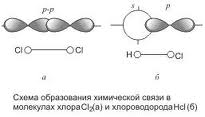 Сl : Cl - електронна формула  Сl – Сl – структурна формулаУ молекулі хлору ковалентний неполярний зв’зок.Фізичні властивості хлору. Жовто-зелений газ з різким запахом.Важчий за повітря DповСl =  71÷29 = 2,45Добре розчинний у воді. Розчин називається «Хлорна вода» Отруйний. Вдихання невеликої кількості хлору спричиняє подразнення дихальних шляхів, а значної — призводить до смерті від задухи. Поводитися з хлором треба дуже обережно і роботи з ним виконувати тільки у витяжній шафі! При отруєнні хлором слід вдихати пару суміші спирту і 10 %-вого розчину амоніаку (однакових об’ємів).При охолодженні до –34 °С хлор перетворюється на рідину жовто-зеленкуватого кольору, а при –101 °С переходить у твердий стан. Добування хлору.І. В лабораторії Сl2  добувають дією окисників на НСlконц.Взаємодією концентрованої хлоридної кислоти з манган(ІV) оксидом MnO2 при нагріванніMnO2 + 4HCl →MnCl2 + Cl2 + 2H2OРеакція з калій перманганатом відбуватиметься без нагрівання:16НCl + 2КMnO4 = 2MnCl2 + 2КCl + 5Сl2↑ + 8Н2ОЗ бертолетової солі KClO3 + 6HCl → KCl + 3Cl2↑ +3H2OІІ. В промисловості – електролізом розплаву або розчину NaCl, як побічний продукт.                       ел. струм2NaCl (розплав)    →     2Na + Cl2↑                               ел. струм2NaCl (розчин) + 2Н2О → Cl2↑ + Н2↑ + 2NaОНЗбирають хлор витісненням повітря у посудину дном донизу.Хімічні властивості хлору.Взаємодія  з металами.Хлор вступає у реакції з усіма металами, у тому числі з малоактивними — золотом і платиною, утворюючи хлориди:2K0  + Cl20 → 2K+ Cl-    (відео дослід) 	           Сl2 – окисник	t2Fe + 3Cl2 = 2FeCl3      (відео дослід)                  t2Au + 3Cl2 =2AuCl3Хлор окиснює метали до стану з вищим ступенем окиснення їх атомів, що свідчить про його високу окислювальну здатність. Деякі метали горять у хлорі, як у кисні.Взаємодія з  багатьма неметалами.Хлор взаємодіє майже з усіма неметалами, крім вуглецю, кисню, азоту.Сl2 + C → Сl2 + O2 → Сl2 + N2 → 	              tSi0 + 2Cl2 0 = SiCl4	Сl2 – окисник	силіцій(ІV)хлорид                t2Р + 3Cl2 =2РCl3;фосфор(ІІІ)хлор		t2Р + 5Cl2 (надлишок) = 2РCl5	         фосфор(V)хлоридS0 + 2Cl20 = SCl2	hυН2 + Cl2 = 2НCl   -  Ця реакція перебігає своєрідно: у темряві хлор з воднем не реагує, однак при сильному освітленні реакція відбувається з вибухом. Дана реакція проходить за ланцюговим механізмом:Сl : Сl = Сl· + ·СlПри цьому утворюються окремі атоми Хлору з одним неспареним електроном — вільні радикали. Завдяки неспареному електрону вільні радикали надзвичайно хімічно активні, тому стають ініціаторами наступних реакцій:Сl· + Н2 = НСl + ·Н; Н· + Сl2 = НСl + ·СlЯк тільки один з реагентів витратиться, почнуть відбуватися переважно реакції між радикалами, що приведе до припинення процесу:Н· + ·Сl = НСlРеакція, яка відбувається з утворенням активної частинки (радикала), здатної до утворення інших активних частинок, називається ланцюговою.Взаємодія з водою.Сl2 + Н2О = НСl + НСlО                                     хлорна вода Хлоратна (І) кислота нестійка, на світлі вона розкладається на хлоридну кислоту й Оксиген:                hνНСlО → НСl + О; 2О = О2Тому хлорна вода є сильним окисником і вибілювачем. Сухий хлор не вибілює. Загальне рівняння реакції:2Сl2+ 2Н2О= 4НСl +О2↑Взаємодія з лугами.2NaОH + Сl2 = NaСl + NaСlО + Н2О                               Натрій хлорид    Натрій гіпохлорит                                             жавeлева водаВступає в реакцію заміщення з насиченими вуглеводнями.                   hν СН4 + Сl2 → СН3Сl + НСl	           хлорметанВступає в реакцію приєднання  з ненасиченими вуглеводнями. СН2 = СН2 + Сl2 → СН2Сl—СН2Сl                        хлорна вода           1,2 - дихлоретанСН ≡ СН + 2Сl2 → СНСl2 — СНСl2                         хлорна вода    1,1,2,2 – тетрахлоретанВзаємодія з бромідами та іодидами Хлор витісняє галогени з їх солей:2KBr + Сl2 = 2KСl + Br2↓; 2KI + Сl2 = 2KСl + I2↓Із флуоридами хлор не реагує, оскільки його окиснювальна здатність нижча за фтор.Застосування хлору 1. Значні кількості хлору використовують для виробництвахлоридної кислоти HCl, хлорного вапна Ca(OCl)Cl,  яким знезаражують питну воду, вибілюють льняні й бавовняні тканини, папір. Застосування хлору для знезараження (хлорування) питної води в даний час намагаються обмежити й замінити озонуванням, але на сьогодні воно основним в більшості країн, в т.ч. Україні. жавелевої води, з якої виготовляють білизну.2.  Багато хлору споживає хімічна промисловість для одержання:різних хлорорганічних сполук, які використовують для боротьби з шкідниками і бур'янами в сільському господарстві; різних барвників, синтетичного каучуку, пластмас тощо. Найвідомішими з них є:вінілхлорид та його полімер полівінілхлорид (ПВХ), що застосовується для виробництва віконних профілів;виробництво хлороформу.3. В металургії хлор застосовують для хлорування руд для одержання цілого ряду кольорових і рідкісних металів — титану, ніобію, танталу і інших — у вигляді їх хлоридів, з яких потім електролізом добувають чисті метали.